Publicado en Madrid el 13/06/2024 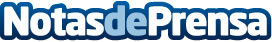 Lefebvre Sarrut publica una guía para facilitar la implementación de la Directiva sobre información corporativa en materia de sostenibilidadCSRD Essentials proporciona claves e infografías diseñadas por Lefebvre Sarrut para ayudar a las empresas y a sus asesores a comprender y aplicar la DirectivaDatos de contacto:CarmelaLefebvre622186165Nota de prensa publicada en: https://www.notasdeprensa.es/lefebvre-sarrut-publica-una-guia-para Categorias: Internacional Nacional Derecho Recursos humanos Otras Industrias http://www.notasdeprensa.es